MČ Praha - Březiněves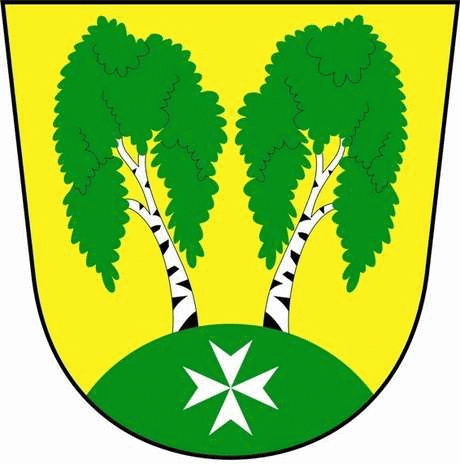 U Parku 140/3, 182 00 Praha 8Program zasedání  Zastupitelstva MČ Praha – Březiněves
										Číslo:                   21	Datum   25.05.2016S V O L Á V Á Mzasedání Zastupitelstva MČ Praha – Březiněvesna den 25.5.2016od 17:30 hod. do kanceláře starostyProgram:Kontrola zápisu č. 20.Závěrečný účet MČ Praha – Březiněves za rok 2015 a Zpráva o výsledku přezkoumání hospodaření za rok 2015.Schválení účetní závěrky MČ Praha – Březiněves za rok 2015.Schválení účetní závěrky MŠ Březiněves příspěvková organizace za rok 2015.Úprava rozpočtu 5/2016.Úprava rozpočtu na rok 2016 – navýšení neinvestiční dotace z poplatku za ukládání odpadu na skládku A.S.A Ďáblice. Inflace za rok 2015.Smlouva o nájmu garáže č. 4 v ulici Na Hlavní 20/1, 182 00  Praha 8.a.  Cenová nabídka na studii - projekt: Edukativní lesopark „Na Horce“ – Březiněves.b.  Smlouva o dílo mezi MČ Praha- Březiněves a Ing. arch. Lucií Odehnalovou, se sídlem  
            Korunní 4/588, Praha 2 na zhotovení projektu – Edukativní lesopark „Na Horce“ – 
	     Březiněves – studie.  10)	Smlouva o dílo č. 0709/2016 na dodávku a údržbu geografického informačního systému 
	MISYS se společností GEPRO spol. s.r.o., Štefánikova 52, Praha 5.   11)	Nové dohody a výpovědi členství v JSDH.  12)	Knihovna:  a. Cenové nabídky na pokládku vinylové podlahy a výmalby.		        b. Cenové nabídky na kompletní vybavení knihovny (nábytek).  13)	Rozšíření fotovoltaické elektrárny na mateřské škole. 	 14)	Různé.              Ing. Jiří Haramul             starosta MČ Praha – Březiněves